La tecnología en la era digital es muy importante ya que nos ayuda pero se debe tomar en cuenta que se debe trazar lineamientos que vayan en forma positiva ya que se puede dar en forma negativa la tecnología hay que saber usarla es por eso que en la educación debe haber un acompañamiento continuo de tal manera que sean aprovechadas por el educando y de esa forma aprovechar al máximo y sobre todo alcanzar el objetivo al que se quiere llegar el de implementar la tecnología de una manera positiva y sobre todo que sea aprovechada en el ámbito educativo y  porque no en otras ramas .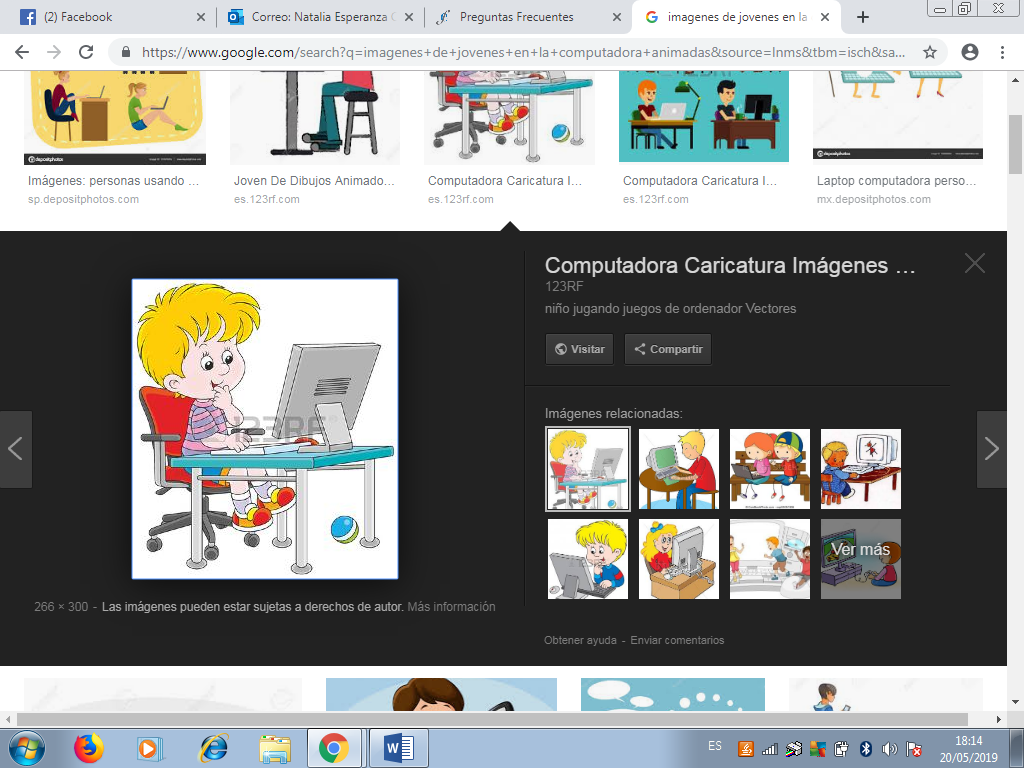 